      Metropolitan State University Specialized Program AccreditationsMetropolitan State University is a member of Minnesota State. We are an affirmative action, equal opportunity employer and educator.This document can be available in alternative formats to individuals with disabilities by calling 651.779.3354 or 1.800.228.1978 x 3354.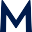 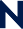 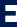 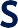 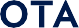 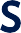 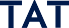 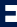 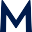 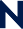 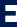 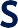 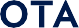 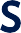 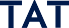 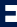 ProgramAccrediting/Approval BodyLast Accreditation ApprovalApproval LengthMax Approval LengthRecommendations IdentifiedStatusBS in Alcohol and Drug Counseling National Addiction Studies Accreditation Commission (NASAC) – voluntary 20227 years7 yearsMinor recommendations met, unconditional approvalPassedUCERT in Substance Use Disorders CounselingNational Addiction Studies Accreditation Commission (NASAC) – voluntary 20227 years7 yearsMinor recommendations met, unconditional approvalPassedMS in Co-occurring Disorders Recovery CounselingNational Addiction Studies Accreditation Commission (NASAC) – voluntary 20227 years7 yearsMinor recommendations met, unconditional approvalPassedBS in Alcohol and Drug CounselingState of Minnesota body licensing Alcohol and Drug Counselors: Board of Behavioral Health and TherapyBoard has affirmed that curriculum meets all relevant statutesSince ~2002n/an/an/aUCERT in Substance Use Disorders CounselingState of Minnesota body licensing Alcohol and Drug Counselors: Board of Behavioral Health and TherapyBoard has affirmed that curriculum meets all relevant statutesSince 2020n/an/an/aMS in Co-occurring Disorders Recovery CounselingState of Minnesota body licensing Alcohol and Drug Counselors, Licensed Professional Counselors and Licensed Professional Clinical Counselors: Board of Behavioral Health and TherapyBoard has affirmed that curriculum meets all relevant statutesSince 2015n/an/an/a